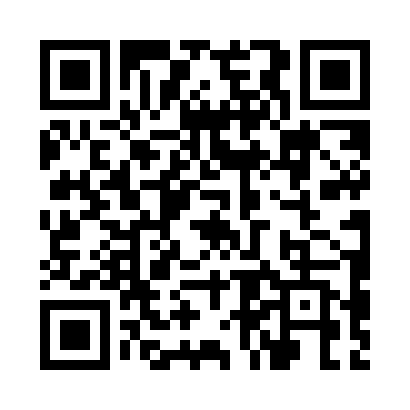 Prayer times for Kozarevets, BulgariaWed 1 May 2024 - Fri 31 May 2024High Latitude Method: Angle Based RulePrayer Calculation Method: Muslim World LeagueAsar Calculation Method: HanafiPrayer times provided by https://www.salahtimes.comDateDayFajrSunriseDhuhrAsrMaghribIsha1Wed4:186:101:146:128:1810:032Thu4:166:081:146:138:2010:053Fri4:146:071:146:138:2110:064Sat4:126:061:136:148:2210:085Sun4:106:051:136:158:2310:106Mon4:086:031:136:158:2410:117Tue4:066:021:136:168:2510:138Wed4:056:011:136:178:2610:159Thu4:036:001:136:178:2710:1710Fri4:015:581:136:188:2910:1811Sat3:595:571:136:198:3010:2012Sun3:575:561:136:198:3110:2213Mon3:555:551:136:208:3210:2314Tue3:545:541:136:208:3310:2515Wed3:525:531:136:218:3410:2716Thu3:505:521:136:228:3510:2917Fri3:485:511:136:228:3610:3018Sat3:475:501:136:238:3710:3219Sun3:455:491:136:248:3810:3320Mon3:435:481:136:248:3910:3521Tue3:425:471:136:258:4010:3722Wed3:405:461:136:258:4110:3823Thu3:395:461:146:268:4210:4024Fri3:375:451:146:268:4310:4125Sat3:365:441:146:278:4410:4326Sun3:345:431:146:288:4510:4527Mon3:335:431:146:288:4610:4628Tue3:325:421:146:298:4710:4729Wed3:315:411:146:298:4710:4930Thu3:295:411:146:308:4810:5031Fri3:285:401:156:308:4910:52